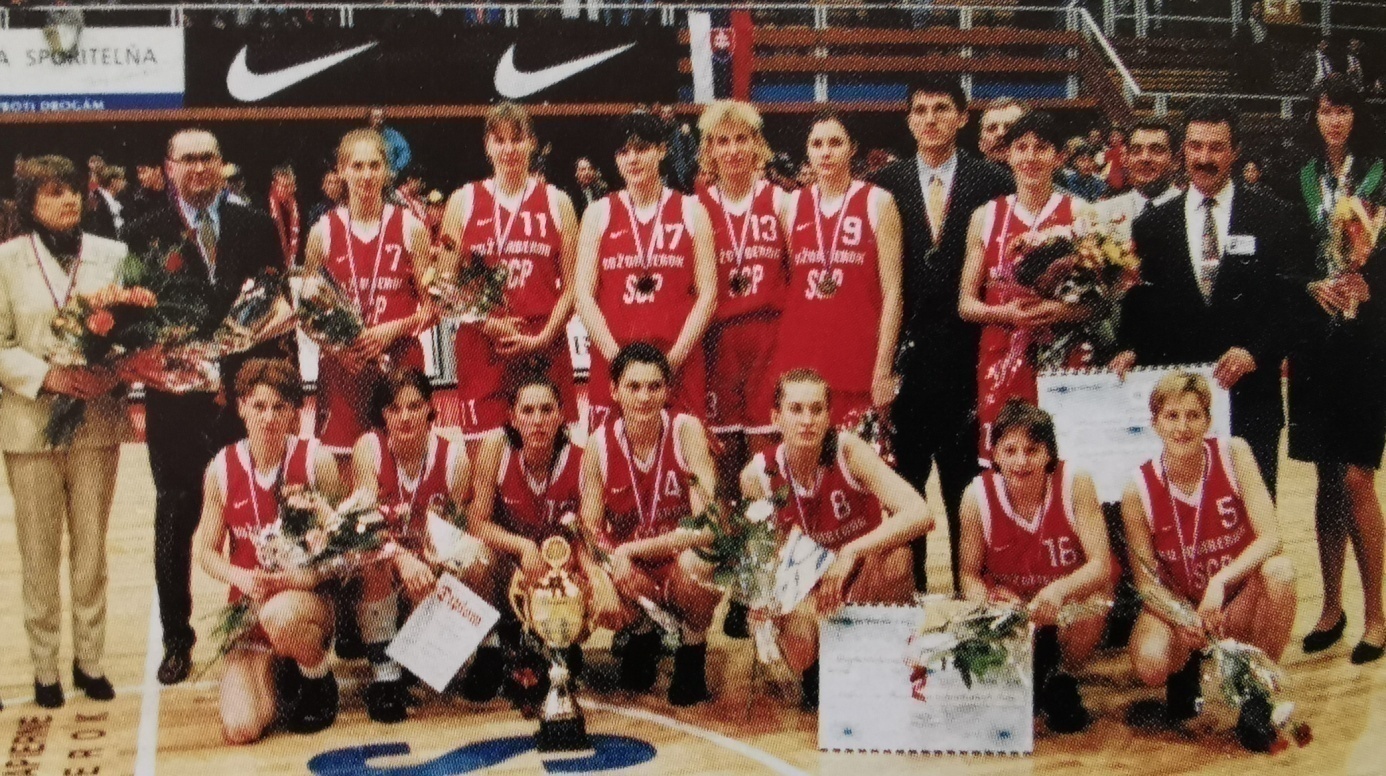 SCP Ružomberok – Majster 1996/1997Dolný rad: Bieliková, Frniaková, Hazuchová, Jonisová, Hiráková, Brestovanská, HuťkováHorný rad: trénerka Hejková, Polónyiová, Kováčová, Lásková, Škvareková, Godályová, Marenčíková, asistentka Mozgovaja